ПРОЕКТ УРОКА ________________________________________________ Технологическая карта урокаПриложение 1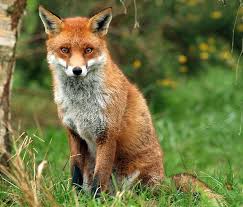 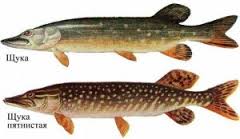 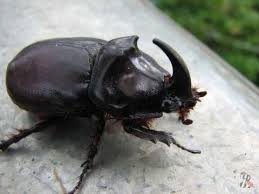 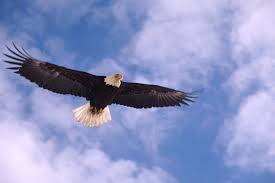 Приложение 2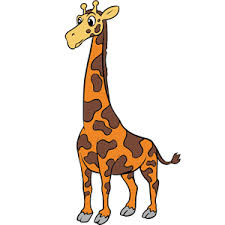 Приложение 3Он ходит голову задрав,
Не потому, что важный граф,
Не потому, что гордый нрав,
А потому, что он……..(жираф)Мордочка усатая,
Шубка полосатая,
Часто умывается,
Но с водой не знается (кошка).Посреди двора стоит копна:
Спереди – вилы, сзади – метла (корова).Приложение 4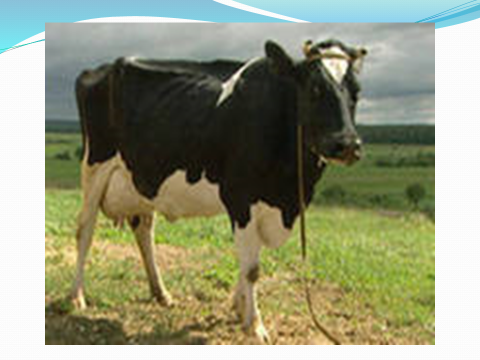 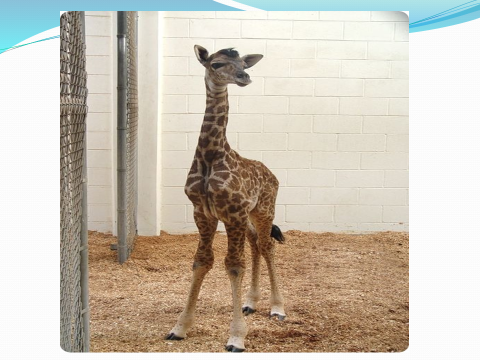 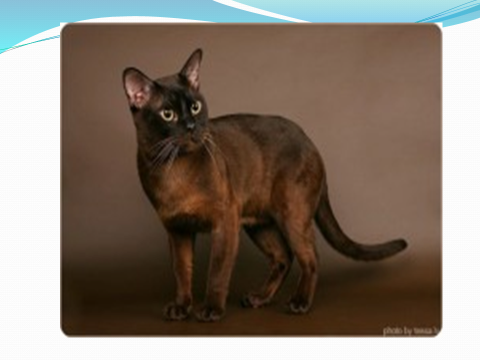 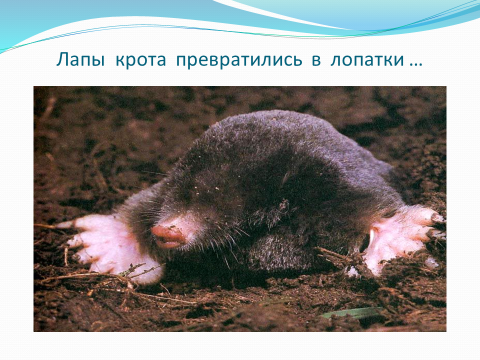 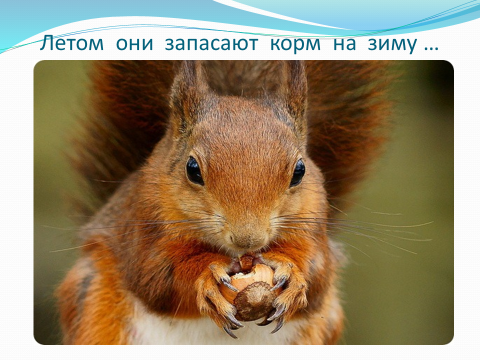 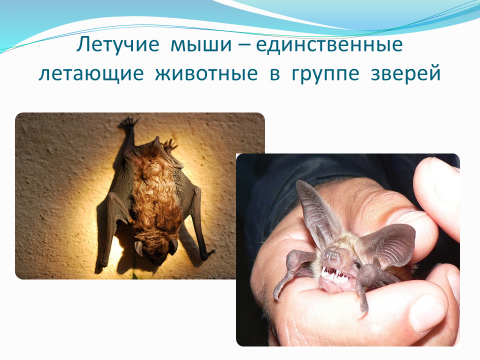 УчительЯханова Лариса АлександровнаТема урокаКто такие звери?Цель урока:Формирование ценностного отношения к окружающей природе, через осмысление отличительных признаков зверей от других представителей животного мира.Планируемые ОРУченик по окончанию изучения темы урока:-  приводит примеры зверей- раскрывает сущность понятий «дикие», «домашние», «млекопитающие»- различает зверей от других представителей животного мира- объясняет особенности строения зверей- показывает части тела на иллюстрации-выполняет учебные задачи в сотрудничестве с участниками образовательного процесса- добывает и открывает самостоятельно новые знания- планирует предстоящую деятельность с помощью учителя;- формулирует свое мнение по изучаемой теме- организует самостоятельную работу- доказывает свою точку зрения- проявляет интерес к изучаемой темеПрограммные требованияМировоззренческая идеяМногообразие и целостность окружающего мира.Программное содержаниеЖивотный мир. Звери и их разнообразие. Внешнее строение зверей. Отличительные признаки от других представителей животного мира.План изучения нового материала1.Звери, их представители. Дикие и домашние.2.Части тела.3.Признаки зверей.Основные понятияДикие, домашние, млекопитающие.Тип урокаУрок изучения нового материалаФорма урокаУрок-исследованиеТехнологияПроблемное обучение Мизансцена урокаТри группы по 5 человек. Оборудование урокаМультимедийный проектор, учебник А.А. Плешакова «Окружающий мир», рабочая тетрадь,  карточки с заданиями, лупы, кусочки шерсти.Домашнее заданиеНайти дополнительные сведения о зверях.Планируемые результатыДеятельность учителяДеятельность учащихсяII.ПОСТАНОВКА УЧЕБНОЙ ЗАДАЧИ (10 мин.)II.ПОСТАНОВКА УЧЕБНОЙ ЗАДАЧИ (10 мин.)II.ПОСТАНОВКА УЧЕБНОЙ ЗАДАЧИ (10 мин.)Проявляют интерес к изучаемой темеВводное слово:Проводит инструктаж, настраивает детей на работу.Создание проблемной ситуации:- Кого вы видите на картинке? Орел, щука, жук, лиса. (приложение 1)- К каким группам они относятся?- Кого из животных вы не можете отнести к известным группам? Почему? - Кто же это?- Как их отличить от других представителей животного мира? Какие у них признаки? - Где можно об этом узнать? - Работа по учебнику с. 38ФронтальноIII. ИЗУЧЕНИЕ НОВОГО МАТЕРИАЛА (20 мин.)III. ИЗУЧЕНИЕ НОВОГО МАТЕРИАЛА (20 мин.)III. ИЗУЧЕНИЕ НОВОГО МАТЕРИАЛА (20 мин.)Раскрывают понятие «домашние» и «дикие» животныеАктивно взаимодействует со сверстниками при решении учебной задачи.Проявляет инициативность и самостоятельностьИсследуют состав шерстиДобывают новые знания;Раскрывают понятие «млекопитающие»Объясняют особенностиОрганизуют самостоятельную деятельностьВыполняют учебные задачи в сотрудничестве с участниками образовательного процессаДобывают и открывают новые знанияПланируют предстоящую деятельность с помощью учителяПрактическая работа в группах:Игра «Кто больше?»- Вспомните, каких зверей вы знаете. (Соревнование между группами.)Кошка, собака, корова, коза – это какие звери? (домашние)- Лось, рысь, бобр, волк – а это какие? (дикие) - Какой можно сделать вывод? На какие группы делятся звери?- Почему они так называются? От каких слов происходят?Рассмотрите жирафа на с. 38.-  Какие части тела вы сможете выделить?Работа по карточкам- Подпишите каждый по одной части тела. (приложение 2)- Посмотрите на изображение мышки в учебнике. - Какие части тела есть у нее? Вывод (Мышка тоже зверь, т.к. у нее есть голова, шея, туловище, хвост, ноги).- Отгадайте загадки (приложение 3) Слайд № 1, 2, 3. (приложение 4)- Что еще общего у всех зверей? (Шерсть)ФизминуткаПрактическая работа- С помощью лупы рассмотрите шерсть и сделайте вывод из чего она состоит? (Из отдельных волосков)- У всех зверей есть шерсть?-  Это общий признак для всех представителей этой группы?Работа по учебникуРассмотрите фотографию на стр. 38, что на ней изображено? (у собаки появились щенки, и она их кормит молоком)- Какую новую информацию мы узнали? (Звери рождают своих детенышей и  выкармливают молоком.)- Их называют млекопитающие.Слово состоит из 2 частей (млеко – молоко и питающие – кормят молоком)- А теперь назовите существенные признаки зверей, которые отличают их от других представителей животного мира. (Покрыты шерстью; части тела: голова, шея, туловище, ноги(лапы), хвост;  млекопитающие.)Работа в тетрадиЗадание № 3.- Сравните размеры зверей, изображенных на рисунке (с.28)- Проверьте в группах свои  ответы  и ответы товарищей. - Попробуйте доказать  свой ответ.Работа с презентацией (приложение № 4)Слайд №1- Кто это?- Обратите внимание на лапы крота. Что особенного вы заметили?- Почему у него передние лапы большие?- Что вы знаете про крота?- В какой сказке есть этот герой?Длина крота 12-15 см. Мех бархатистый. Крошечные глаза, прекрасное обоняние. Живёт крот в любой почве, чаще  на лугах, в садах. Практически всю жизнь крот проводит под землёй.Слайд № 2- Кто изображен на этой иллюстрации?- Как она готовится к зиме?- Что вы знаете про белку?Зверьки зимой и летом живут в лесах, запасают корм на зиму: сушат грибы, выбирают спелые орехи. Меняют шубку на зиму.Слайд № 3- Узнали этого животного?- А что необычного в строении летучей мыши?  - Можно ли ее назвать зверем?- Это единственные летающие животные в группе зверей. Живут в щелях домов, дуплах, расщелинах скал и пещерах. Летучие мыши охотятся ночью или в сумерки.  Днём спят, прицепившись к ветке или скале вниз головой.- Все ли звери одинаковые? - У зверей есть свои особенности.Работа со школьным словариком «Животные России»- Каждая группа получает задание познакомиться с информацией о животном.1 группа - волк с.14-15.2 группа – медведь с.54-553 группа – олень с. 62-63В группе читает один ученик для остальных. Потом группы рассказывают классу что узнали.Объясняют значение словПодписываютСами делают вывод.Рассматривают, высказывают гипотезы, делают выводыФронтально Поиск информации.Самостоятельная работа, обсуждение.ФронтальноРассуждениеДелают выводПоиск информации.Все дети принимают участие. Каждый высказывается.ПЕРВИЧНОЕ ПОВТОРЕНИЕ И ЗАКРЕПЛЕНИЕ (5 минут)ПЕРВИЧНОЕ ПОВТОРЕНИЕ И ЗАКРЕПЛЕНИЕ (5 минут)ПЕРВИЧНОЕ ПОВТОРЕНИЕ И ЗАКРЕПЛЕНИЕ (5 минут)Активно взаимодействует со сверстниками при решении учебной задачи.Проявляет инициативность и самостоятельностьЗадание №4 в рабочей тетради (с.28).По какому признаку вы определили, что все эти животные -  звери?- Какие звери живут в нашей местности?РефлексияНа доске крупное изображение лисы.- Назовите все части тела. - В конвертах каждая команда получает по 6 карточек с различными животными. Необходимо разложить карточки на 3 группы: звери, птицы, рыбы. Кто правильно и быстрее всех это сделает. Выделяют основные признакиАнализируют и распределяютПОДВЕДЕНИЕ ИТОГОВ УРОКА (5 минут)ПОДВЕДЕНИЕ ИТОГОВ УРОКА (5 минут)ПОДВЕДЕНИЕ ИТОГОВ УРОКА (5 минут)Формулирует свое мнение по изучаемой теме- Что нового узнали на уроке?- Кого называют зверями? Какие основные признаки?- Приведите примеры диких и домашних зверей ?- Какие у них части тела?- Зачем нам нужно знать о зверях ?- Интересно ли было на уроке?- Как вы думаете, как поработали ваши одноклассники?Кому из вас помогли справиться с заданием соседи по группе?Оценка работы детей на уроке.Фронтально отвечают на вопросы